Johannes Schwarz neuer Verkaufsleiter bei W. MÜLLER 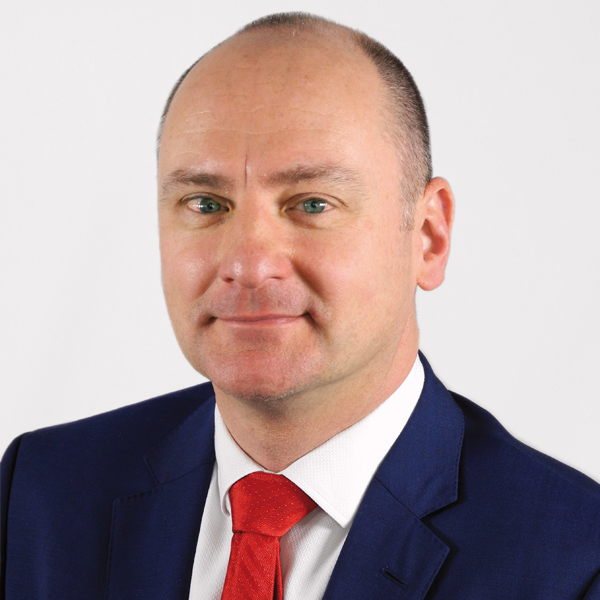 Als neuer Verkaufsleiter von W. Müller hat Johannes Schwarz viel vor.
Foto: W. MüllerTroisdorf-Spich, im März 2020. Johannes Schwarz leitet seit dem 1. Februar 2020 den Verkauf der W. MÜLLER GmbH, Hersteller von Extrusion-Schlauchköpfen. Schwarz ist ausgewiesener Branchen-Profi mit über 20jähriger Erfahrung, unter anderem als Geschäftsführer, Produktions- und Vertriebsleiter großer europäischer Blasform-Unternehmen.Als vorrangige Ziele für die kommenden Jahre nennt Schwarz den Ausbau und die Vermarktung der bestehenden Produktpalette von W. MÜLLER. Ein Fokus soll dabei auf der Entwicklung von neuen Technologien in der Extruder- und Blasformtechnik liegen, z. B. für die Verarbeitung von Post-Consumer-Rezyklaten (PCR) in Mehrschichtsystemen für Verpackungsanwendungen. Darüber hinaus plant Schwarz, eine neue Technologie für das Schäumen von blasgeformten Hohlkörpern zu etablieren. „W. MÜLLER wird zukünftig den Fokus auf den gesamten Bereich der Herstellung eines optimalen Schlauches für den Blasformbetrieb legen und daher verstärkt Extruder und Komplettlösungen anbieten. So können wir Kunden neben den bewährten Schlauchköpfen auch für den Extrusionsprozess wesentliche Teile aus einer Hand liefern“, so Schwarz. „Dabei werden wir in allen Bereichen unsere eigenen, bekannt hohen Qualitätsansprüche erfüllen. Regional werden wir unter anderem das hohe Marktpotenzial in Asien nutzen.“1976 gegründet, ist die W. MÜLLER GmbH mit Sitz in Troisdorf-Spich bereits in zweiter Generation als Familienunternehmen im Markt präsent. Das Portfolio umfasst Extrusion-Schlauchköpfe und Extruder für das Blasformen. Die Systeme werden häufig zur Herstellung von Verpackungen, auch mehrschichtiger Hohlkörper, eingesetzt. Sie sind mit allen gängigen Blasformmaschinen kompatibel und auch als Nachrüstsatz verfügbar. Alle Produkte zeichnen sich durch hohe Qualität, geringen Wartungsaufwand und Bedienfreundlichkeit aus, ergänzt durch einen umfassenden Kundenservice mit kompetenter Beratung sowie kurzen Reaktionszeiten bei Ersatzteil-Lieferungen und Techniker-Entsendungen. Darüber hinaus nehmen alle Mitarbeiter des Unternehmens an einem kontinuierlichen Weiterbildungsprogramm teil, um für die Anforderungen der Zukunft gerüstet zu sein.Sie finden diese Presseinformation als doc-Datei sowie die Bilder in druckfähiger Auflösung zum Herunterladen unter 
https://www.konsens.de/pressemitteilungen/w-muellerWeitere Informationen:Annina SchumannW. MÜLLER GmbHAm Senkelsgraben 20D-53842 Troisdorf-SpichTel.: +49 (0) 22 41 / 96 33-0a-schumann@w-mueller-gmbh.dewww.w-mueller-gmbh.deRedaktioneller Kontakt, Belegexemplare:Konsens PR GmbH & Co. KGPhilipp Lubos
Im Kühlen Grund 10D-64823 Groß-UmstadtTel.: +49 (0) 60 78/93 63-0, Fax: -20mail@konsens.dewww.konsens.de